В коллективе «Фантазия» (педагог Егорова М.А.) ребята осваивают нетрадиционные способы рисования.  Интересные работы в технике пуантелизм ( рисование точками) получились у обучающихся коллектива на базе СОШ №: 6 (3 «а»). В этой технике рисуют  знаменитые художники. Попробовали свои силы и «Фантазеры»!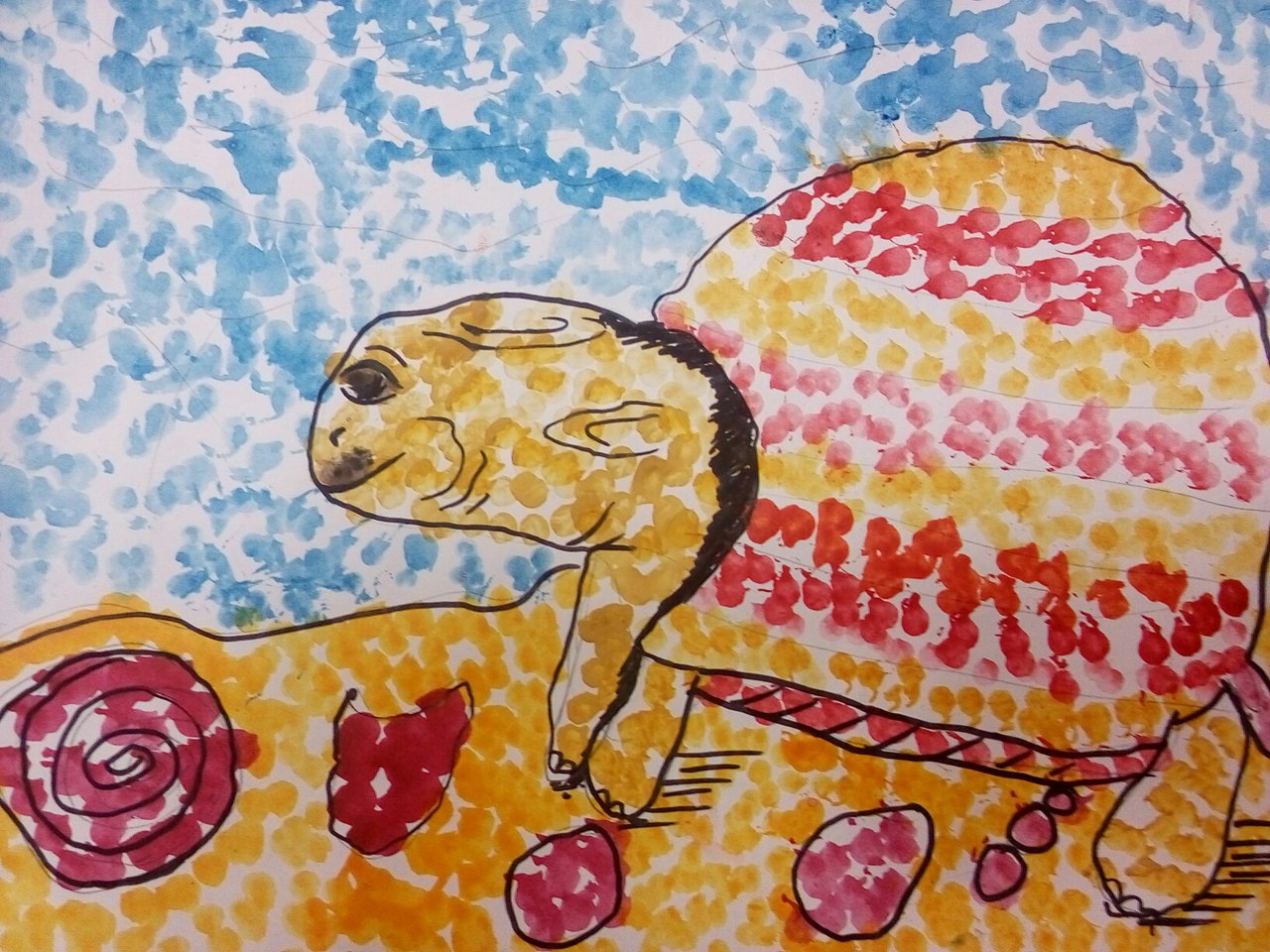 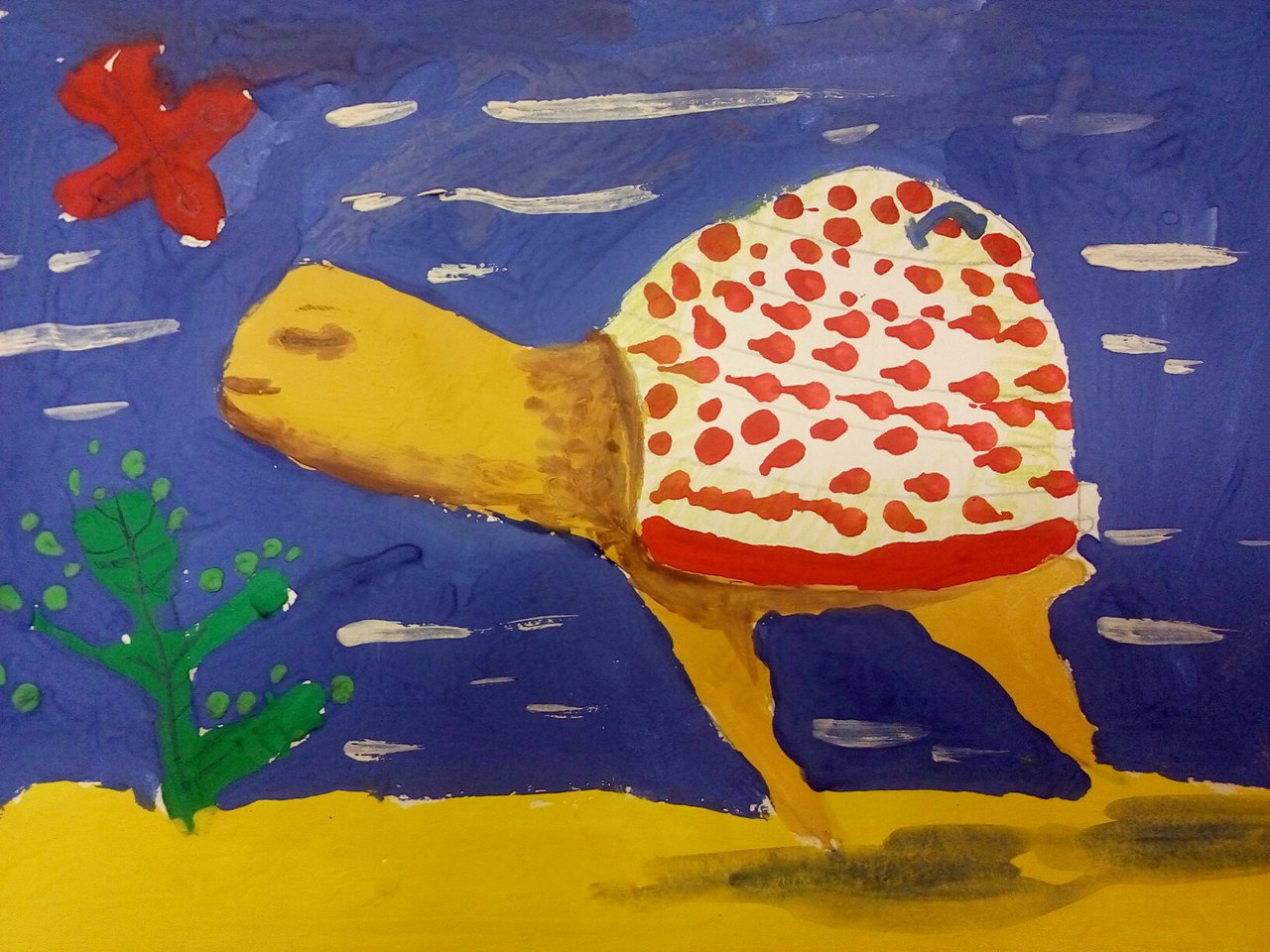 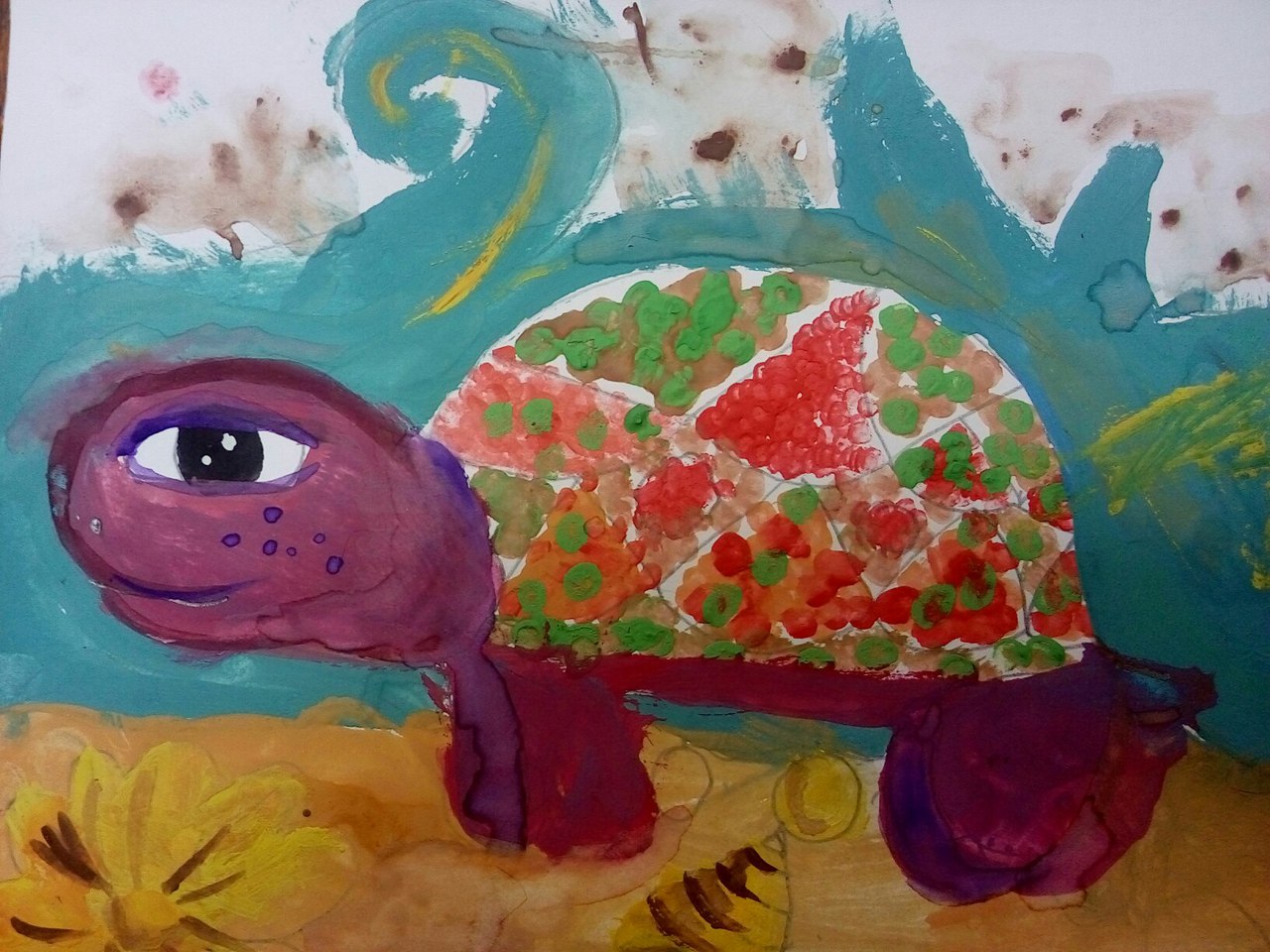 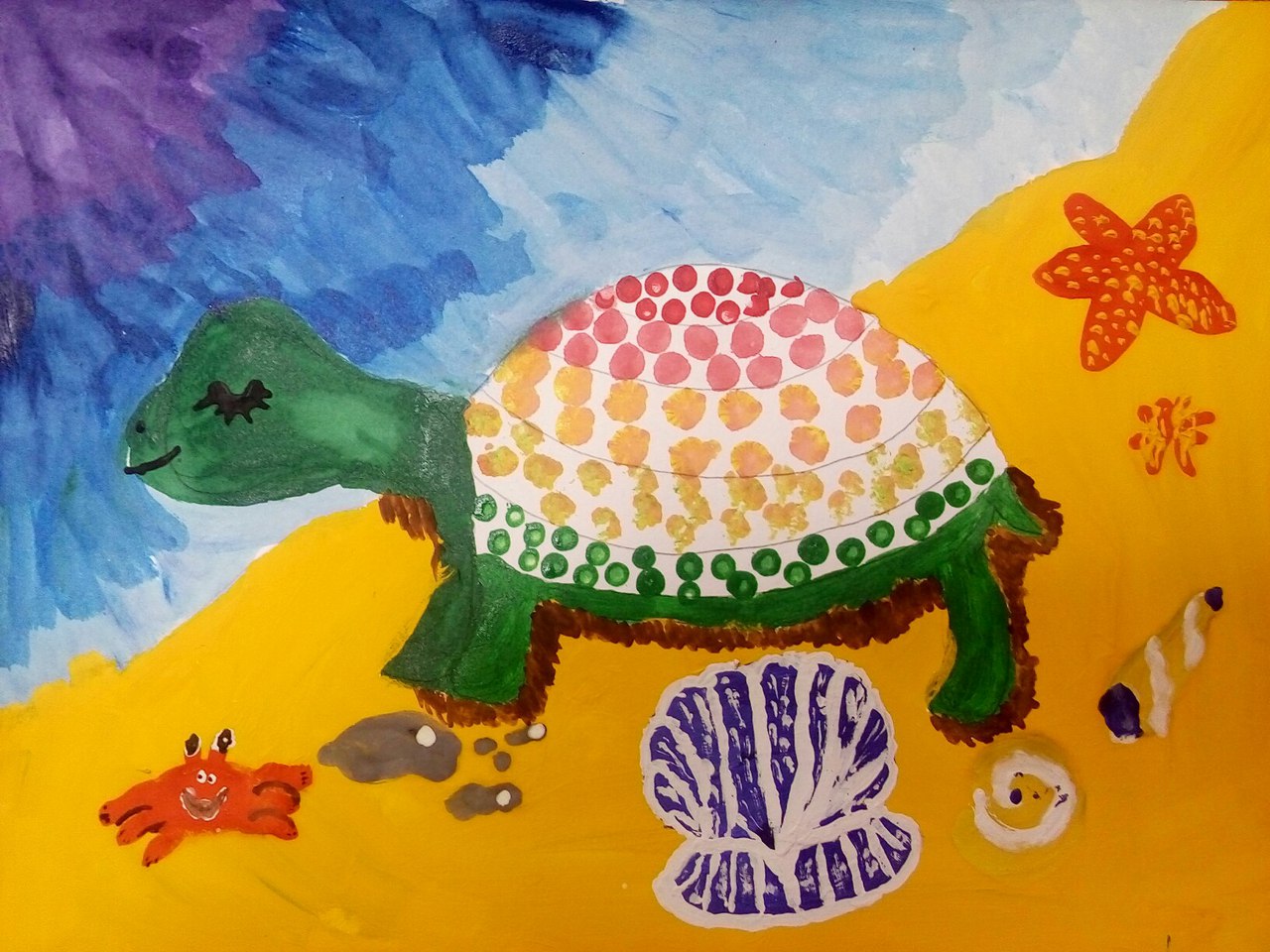 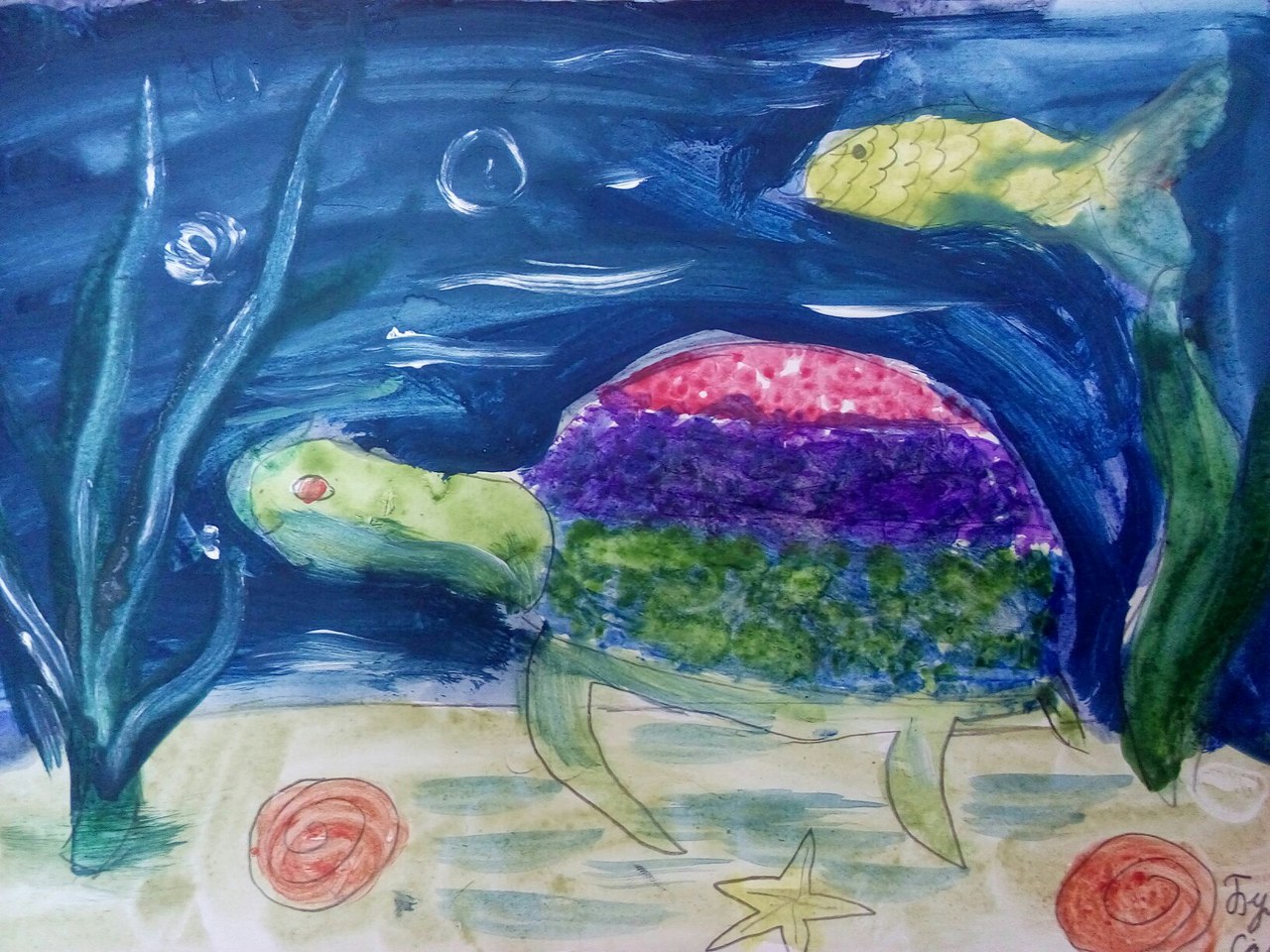 